“By embracing innovation, we inspire our students to be global thinkers and leaders through the way they positively impact others at home and abroad.”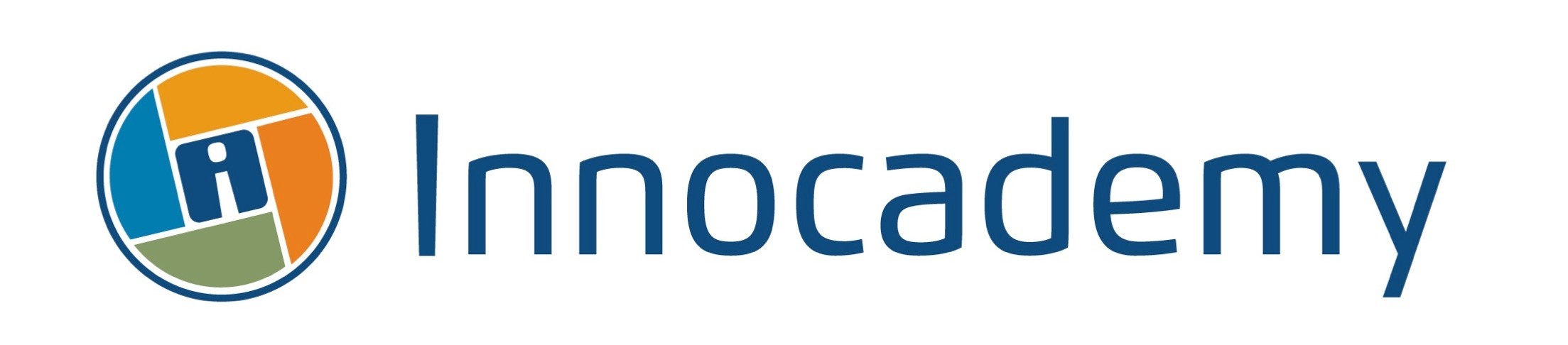 8485 Homestead Dr., Zeeland, MI 49464 Annual Organizational MeetingDate:	Thursday, July 25th, 2020 Time:	5:30 PMCALL TO ORDER:  Nick deVries called the meeting to order at 5:42 pmATTENDANCEBoard Members:  Nick deVries, Abby Petroelje, Doug Friefeldt, Jeff Lukas, Laurie SchmittIES Staff:  Kelli Gunn, Bob Soulliere, Dave Zimmer, and Sara VereekeLSSU:  John ChandlerCONSENT AGENDA:  Nick deVries approve the consent agenda as presented.  Doug Friefeldt seconded.  Passed unanimously.PUBLIC COMMENT ON AGENDA ITEMS:  NONEACTION ITEMS:  Nick deVries made a motion to approve action items A – O below that are not changing.  Seconded by Jeff Lukas.  Passed unanimouslyDesignation of the public places in which notice of the annual board meeting calendar and individual meeting notices will be posted.No change, remaining as:Innocademy – 8485 Homestead Dr., Zeeland, MI 49464https://innocademy.com/about/board/Designation of principal print media sourceNo change, remaining as:Holland SentinelDesignation of depository or depositories for Academy funds.No change, remaining as:West Michigan Community BankDesignation of Board Members and/or other personnel who are eligible to sign Academy checks.No change, remaining as:PresidentTreasurerSecretaryVice PresidentDesignation of organizations with whom we hold memberships.No change, remaining as:MAPSANational Charter Schools InstituteMichigan West Coast Chamber of CommerceWest Michigan Association of Spanish Immersion EducatorsDesignation of personnel authorized by the Board of Directors to negotiate and implement contracts with vendors.No change, remaining as:Kelli GunnDave ZimmerAppointment of Academy’s Chief Administrative Officer (CAO).No change, remaining as:Kelli GunnAppointment of the Title IX CoordinatorNo change, remaining as:Kelli GunnFreedom of Information CoordinatorCivil Rights CoordinatorAsbestos DesigneeCopyright/ASCAP CoordinatorACH/ETO OfficerAppointment (or reappointment in subsequent years) of board legal counsel.No change, remaining as:Saunders Winter McNeil, PLLCThrun Law Firm, PCAppointment (or reappointment in subsequent years) of Criminal Background Check Processor.No change, remaining as: :Sara VerekeeAppointment (or reappointment in subsequent years) of external independent auditor.No change, remaining as: :Maner CosterisanAdoption of Annual Board of Directors Meeting ScheduleNo change, remaining as:Third/Fourth Thursday of the month at 4:00 at Innocademy’s Homestead Campus Designation of Compliance CoordinatorNo change, remaining as:Kelli GunnAppointment (or reappointment in subsequent years) of the board’s recording secretaryNo change, remaining as:Sara VereekeHeidi WoltersDesignation of the person responsible for posting the board’s annual meeting calendar and all regularly scheduled and special board meeting notices along with board meeting agendas.No change, remaining as:Sara VereekeHeidi WoltersBUSINESS ITEMS/ACTION ITEMSElection of Officers:  Nick deVries made a motion to approve the continuing the slate of officers as listed below.  Jeff Lukas seconded.  Passed unanimouslyCurrentPresident: Nick deVriesVice President: Abbie PetroeljeSecretary: Jeff LukasTreasurer: Doug FrifeldtTrustee: Laurie SchmittNewPresident:  Nick deVriesVice President:  Abbie Petroelje Secretary:  Jeff LukasTreasurer:  Doug FrifeldtTrustee:  Laurie SchimittAppointment of Board Representative on the School Improvement Team (SIT):  Nick deVries made a motion to appoint Laurie Schmitt to the School Improvement team.  Jeff Lukas seconded.  Passed unanimously.CurrentLaurie SchmittBoard Meeting Agenda  Nick deVries made a motion to approve the board meeting agenda as presented.  Abby Petroelje seconded.  Passed unanimously.Proposed change, see as attached: The board discussed the change to move the action items later in the meeting.PUBLIC COMMENT (For non-agenda items):  NONECOMMENTS FROM THE BOARD:  Laurie Schmitt encouraged the board to work to be more representative of our community of families in the future.  As the board considers board membership, we should work to diversify our board members as well.Nick deVries thanked the board for another great year and encouraged the team toward another year of growing kids in 20-21ADJOURNMENT :Nick deVries adjourned the meeting at 5:53 pmMinutes of all board meetings are available after approval by the Board at: Innocademy
Attn: Kelli Gunn
8485 Homestead
Zeeland, MI 49464 616-748-5637 Individuals wishing to address the Board of Directors will be recognized in accordance with Board policies regarding public comments. Individual comments are limited to no more than three (3) minutes each and total time allowed regarding agenda specific items is twenty (20) minutes and non-agenda items is fifteen (15) minutes. The Board will not verbally respond to any public comments at the time of the meeting, but may refer comments to appropriate personnel for follow up or respond itself in a timely manner.Complaints or concerns regarding Board members or school employees associated with the academy shall first be addressed in writing and delivered to the Board President no less than five (5) days prior to the next regular Board meeting, or such complaints shall not be heard by the Board.Those in attendance at this meeting are reminded that this is a meeting of the Board of Directors in public for the purpose of conducting academy business. It is not considered to be a public meeting. There is a specified time on the agenda for public comment regarding issues of importance to those in attendance.Proposed minutes of this meeting will be available for public inspection at the principal office of the Board of Directors of Innocademy located at 8485 Homestead Ave, Zeeland, MI 49464 no later than eight (8) business days after the meeting. Approved minutes will be available at that office no later than five (5) business days after the meeting at which they are approved (Open Meetings Act, P.A. 267).Individuals with a disability who need a reader, amplifier, qualified sign language interpreter, or any other form of auxiliary aid or special service to participate in this meeting should contact Kelli Gunn at (616) 748-5637 at least two (2) days prior to the meeting.ATTACHMENT AINNOCADEMYREGULAR BOARD MEETING OF THE BOARD OF DIRECTORS AGENDA[Day], [month][date], [year] at 	a.m./p.m. Innocademy8485 Homestead DriveZeeland, MI 49464Call to OrderAttendancePublic Comment on Agenda ItemsConsent AgendaAgendaPrevious MinutesCelebrations of the School – 10 minutesStrategic Thinking – 30 minutesSchool ImprovementSchool InitiativesDiscussion Items – 30 minutesSchool ReportComplianceFinanceEnrollmentStudent AchievementPublic OpinionLSSU CommitmentsFuture Action ItemsAction Items – 10 minutesLSSU CommentPublic Comment on Non-Agenda ItemsAdjournmentNext Meeting:ATTACHMENT BREGULAR BOARD MEETING SCHEDULE 20 August, 202017 September22 October19 November17 December21 January, 202125 February25 March22 April20 May24 June - 2019-2020 Budget Hearing - 4:0024 June - Regular Board Meeting - 4:1524 June - Organizational Meeting - 5:30